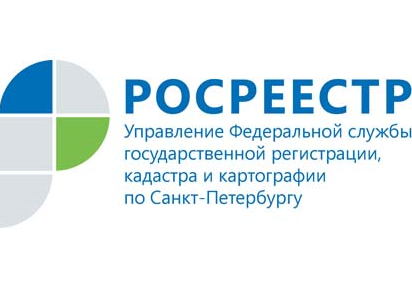 Пресс-релизНа четверть увеличилось количество зарегистрированных в Санкт-Петербурге договоров долевого участияЗа 9 месяцев 2019 года в Санкт-Петербурге зарегистрировано 77 182 договора участия в долевом строительстве, что на 24% больше в сравнении с этим же периодом 2018 года (62 367). Прирост зарегистрированных договоров участия в долевом строительстве на жилые помещения составил 26% (66 337), в этот же период 2018 года - 52 453. Регистрации договоров участия в долевом строительствев январе-сентябре 2019 года (общее количество и жилые помещения):Наблюдаемый в апреле - июне 2019 рост и последовавшее за ним в июле снижение количества зарегистрированных договоров участия в долевом строительстве можно объяснить стремлением строительных организаций оформить максимум документов до вступления в силу изменений в законодательстве с июля 2019. Несмотря на эти колебания, общее количество документов увеличивается, рост возобновляется.Сравнительная информация о регистрации договоров участия в долевом строительстве и прав собственности участников долевого строительства в 2017-2019 годах:* право собственности подлежит государственной регистрации после окончания строительства, получения строительной организацией разрешения на ввод объекта в эксплуатацию и осуществления кадастрового учета.Показатель201720189 месяцев 20189 месяцев  2019Общее количество зарегистрированных договоров участия в долевом строительстве:62 95989 32062 36777 182в том числе на жилые помещения52 62475 22952 45366 337Количество зарегистрированных прав собственности участников долевого строительства *50 47761 87547 82654 404